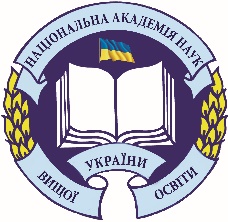 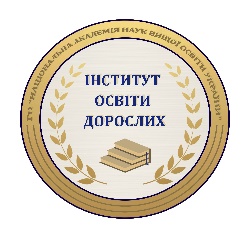 ЗАЯВКАна участь у науково-методичному тренінгу«Функціонал управлінця в умовах війни: виклики та наслідки кризи» (23.06.2023 р.)10:00–14:00, на платформі ZOOM     *поля, обов’язкові для заповненняДаю згоду на обробку особистих даних.________________________                                       ----------------------------------------------------                         Дата                                                                                            ПідписКоординатор: Тетяна ТоваловичКонтактна електронна адреса:nanvuz@ukr.net, тел.: +380977084368Прізвище,ім’я, по батькові*Посада*Місце роботи*Електронна адреса та акаунт,на яку буде надіслано запрошення і надано доступ*, мобільний телефон (обов’язквого для оперативного зв’язку)Чи маєте досвід упралінської роботи?Якщо так, то в якій сфері?Чи цікавий вам курс-практикум здекількох модулів з можливістю підготовкита апробації власного проєкту/бізнесу тощо?Конкретні запитання чи побажання 